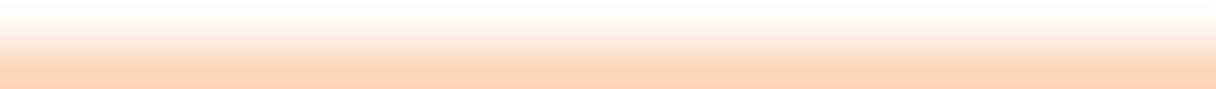 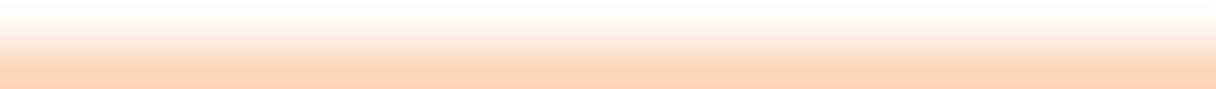 Sayın Velimiz,Millî Eğitim Bakanlığına Bağlı Okul Öğrencilerinin Kılık ve Kıyafetlerine Dair Yönetmeliğin3. maddesinin 2. Fıkrasında;"Öğrenciler, okul, sınıf ve şubelerde tek tip kıyafet giymeye zorlanamaz. Ancak, okul yönetimi ve okul-aile birliğinin koordinatörlüğünde, 4 üncü maddede yer alan sınırlamalara aykırı olmamak kaydıyla, velilerin yüzde ellisinden fazlasının muvafakati alınarak ilgili eğitim-öğretim yılı için okul kıyafeti veya kıyafetleri belirlenebilir. Bu fıkranın uygulanmasına dair usul ve esaslar Millî Eğitim Bakanlığı tarafından hazırlanan yönerge ile belirlenir." İfadeleri yer almaktadır. Yönetmelik hükümlerine göre okul kıyafeti belirleme yetkisi siz değerli velilerimize bırakılmaktadır. Okulumuzdaki kılık kıyafet düzenlemesi ile ilgili bu anket formunu doldurarak okulumuz idaresine en geç ……../……/2023tarihine kadar ulaştırmanızı bekliyoruz.Not: Tercihinizi, karşısındaki kutucuğa “X” işareti koyarak belirtiniz.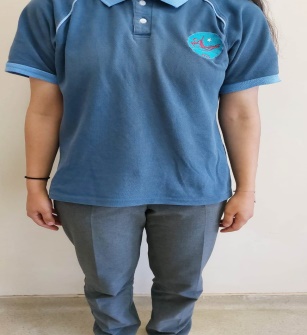 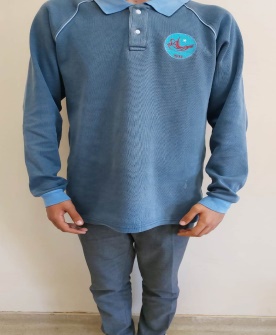  ÖğrencininAdı Soyadı	: …………………                             Sınıfı  / No’su	: …… / ..…………Veli Adı Soyadı	: ………………….Veli İmzası	: ………………….Serbest Kıyafet uygulaması istiyorum.               Okul Kıyafeti uygulaması istiyorum. Özgür ÖZTÜRK                Okul Müdürü 